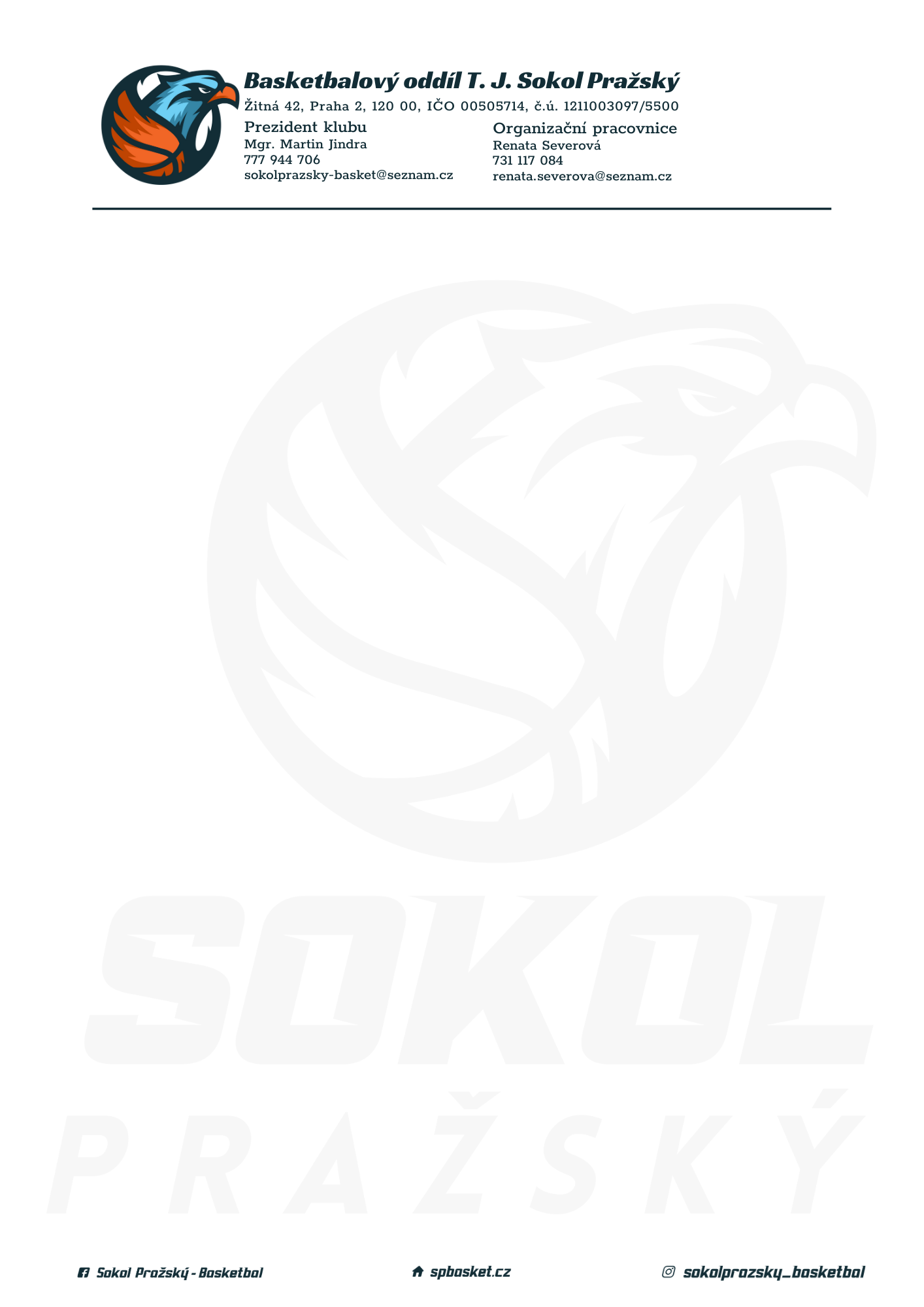 Rozpis turnaje starších minižáků U13, ročník 2010 a mladšíPořadatel: Sokol Pražský Kontaktní osoba: Tomáš Stibor (724 364 182, tomasstibor007@seznam.cz) Termín: 1.-2. 10.2022Místo: TJ Sokol Pražský, Žitná 42, Praha 2Startovné na turnaji 300,- Kč/zápasRozhodčí: deleguje ČABR-P, každé družstvo uhradí jednoho rozhodčího v utkání (300,- Kč)Rozpis utkání:Sobota 1.10.:8:30	TJ Sokol Dubeč - Tygři Praha B (13)10:00	Sokol Pražský - Jižní Supi U13 (14)11:30 	Tygři Praha B - Jižní Supi U13 (15)13:00	TJ Sokol Dubeč - Sokol Pražský (16)Neděle 2.10.:8:30 	Sokol Pražský - Tygři Praha B (17)10:00 	Jižní Supi U13 - TJ Sokol Dubeč (18)Pořadatel dodá hrací míč na turnaj, míče na rozcvičení si přinesou družstva vlastní!Rozdělovník: STK PBS – P. Mondschein Rozhodčí – P. Sušer, R. Treml Sokol Pražský – T. Stibor Tygři Praha – P. MichálkováTJ Sokol Dubeč – R. WalterJižní Supi U13 – D. Váňa